                                                                                                                          Osnovna škola dr. Ante Starčevića                                                                                                                          Zagreb, Sv. Leopolda Mandića 55                                                                                                                                  Tel: 2851–615, 2852–351; Fax: 2950–606                                                                                                                            E – mail: skola@os-astarcevica-zg.skole.hr                                          Zagreb, 12. 1. 2021.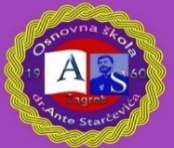 PROTOKOL POSTUPANJA U SLUČAJU POTRESAZA UČENIKENakon jakog potresa koji se dogodio u utorak, 29. 12. 2020 g. i niza kasnijih slabijih potresa, na sreću, naša škola nije pretrpjela nikakve materijalne štete i spremna je u ponedjeljak 18. siječnja 2021. g. sigurno dočekati sve naše učenike pod uvjetom da ne bude daljnjih jačih potresa. Možemo se samo nadati da više neće biti ovako jakog potresa, no uvijek moramo biti spremni i oprezni, po mogućnosti bez širenja panike. Stoga je posebno važno da u svakom trenutku slijedite upute učitelja, posebno prilikom vježbi evakuacije i eventualnog potresa.  Ukoliko koristite neke lijekove, imajte ih uz sebe u jakni kao i mobilni telefon!ZA VRIJEME NASTAVEDo daljnjega, odlukom Učiteljskog vijeća od 15. 1. 21. učenici se neće peobuvati prije ulaska u učionicu, a jakne će ostavljati na naslonu stolice u učionici.Ako se potres dogodi za vrijeme nastave u učionici, prema uputi, čučnite ispod klupa te zaštitite glavu jaknom, rukama ili torbom u slučaju urušavanja plafona, žbuke i sl. Ne napuštajte učionicu niti zgradu dok traje potres.Nakon smirivanja trešnje, učitelji će vas odvesti, evakuacijskim putem na zborno mjesto izvan škole. Torbe s knjigama ostavite u razreduNa zbornom mjestu mirno slušajte upute učitelja, ostanite u grupi poštujući epidemiološke mjere.Nemojte koristiti mobilne telefone za kontakte s ostalim članovima obitelji, jer će kontakt uspostaviti učitelji.Ne napuštajte zborno mjesto. Učitelji moraju znati gdje se nalazite u svakom trenutku.Ne pokušavajte sami odlaziti svojim kućama, pričekajte upute učitelja o povratku u učionice ili odlazak kućama.ZA VRIJEME ODLASKA KUĆAMA ILI DOLASKA U ŠKOLUUkoliko se potres dogodi na putu prema kući, budite mirni i odmaknite se od objekata koji bi se mogli urušiti.Odmaknite se od rubova kuća da na vas ne bi pali crijepovi ili komadi žbuke.Pokrijte glavu torbom, odjećom ili rukama da se zaštitite od mogućih padajućih predmeta.Po prestanku trešnje mirno, bez nepotrebnog zadržavanja požurite svojim kućama.Ravnatelj škole:										Nikica Mihaljević